ΕΝΤΥΠΟ ΣΥΜΜΕΤΟΧΗΣΣΤΗΝ 1η ΕΒΔΟΜΑΔΑ ΕΠΑΓΓΕΛΜΑΤΙΚΗΣ ΑΝΑΠΤΥΞΗΣ ΣΤΗΝ Α.Σ.Κ.Τ.(Δευτέρα 25 – Παρασκευή 29 Σεπτεμβρίου 2023)Δηλώστε συμμετοχή σημειώνοντας το αντίστοιχο πεδίο δίπλα σε κάθε ενότητα (μπορείτε να παρακολουθήσετε όσες ενότητες επιθυμείτε).Η συμμετοχή είναι ελεύθερη.Επωφεληθείτε από τα εργαστήρια της 1ης Εβδομάδας Ανάπτυξης – «Εργαστήρια Δεξιοτήτων Διαχείρισης Σταδιοδρομίας», ώστε να είστε κατάλληλα προετοιμασμένοι για τη συμμετοχή σας στις δράσεις της 2ης Εβδομάδας Ανάπτυξης, η οποία θα περιλαμβάνει συναντήσεις με εκπροσώπους πολιτιστικών οργανισμών και χώρων τέχνης, επιμελητές εκθέσεων κ.ά, προκειμένου να παρουσιάσετε το βιογραφικό ή/και το portfolio σας, αλλά και να λάβετε συνεδρίες καθοδήγησης/portfolio review.Τα εργαστήρια θα πραγματοποιηθούν στην Αίθουσα Υπόγειο Σινεμά (Πειραιώς 256, Αγ. Ι. Ρέντη). Μπορείτε να παρακολουθήσετε όλα τα εργαστήρια – δεν υπάρχει περιορισμός συμμετοχής. Αποστείλετε το συμπληρωμένο έντυπο στο careers@asfa.gr (παρακαλούμε διατηρήστε την μορφή word).  Για οτιδήποτε χρειαστείτε σχετικά μη διστάσετε να επικοινωνήστε μαζί μας στο 210 38 97 159.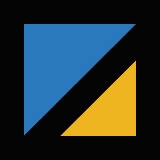 ΓΡΑΦΕΙΟ ΔΙΑΣΥΝΔΕΣΗΣ | Ανωτάτη Σχολή Καλών ΤεχνώνΠατησίων 42, 10682 Αθήνα | 210 38 97 159 | careers@asfa.gr | www.dasta.asfa.grfbk: ΓΡΑΦΕΙΟ ΔΙΑΣΥΝΔΕΣΗΣ Α.Σ.Κ.Τ.Επώνυμο (όχι ΚΕΦΑΛΑΙΑ):Όνομα (όχι ΚΕΦΑΛΑΙΑ):Αριθμός Μητρώου:Τηλέφωνο:                                                           / E-mail (προσωπικό): ………………………………………………. Φοιτητής/τρια (έτος εισαγωγής):…………………..……..Φοιτητής/τρια (Τμήμα):……………………………….……..Μεταπτυχιακός/ή  φοιτητής/τρια (όνομα ΜΠΣ): ………………….…………..Υποψήφιος/α Διδάκτωρας:…………………………………….……..Απόφοιτος (ακαδημαϊκού έτους): ……………………..…………………..Απόφοιτος (Τμήμα):……………………….………..Δευτέρα 25 Σεπτεμβρίου  / 14:00 – 17:00 Σύνταξη Βιογραφικού Σημειώματος και ψηφιακού καλλιτεχνικού portfolio Τρίτη 26 Σεπτεμβρίου  / 14:00 – 17:00Δεξιότητες Αποτελεσματικής Συνέντευξης και επίδειξη καλλιτεχνικού portfolio Τετάρτη 27 Σεπτεμβρίου  / 14:00 – 17:00Αξιοποίηση του Linkedin και άλλων ψηφιακών μέσων δικτύωσης για την επίτευξη επαγγελματικών στόχων Πέμπτη 28 Σεπτεμβρίου  / 14:00 – 17:00Στρατηγικές αναζήτησης εργασίας Παρασκευή 29 Σεπτεμβρίου  / 14:00 – 17:00Δεξιότητες διαχείρισης σταδιοδρομίας 